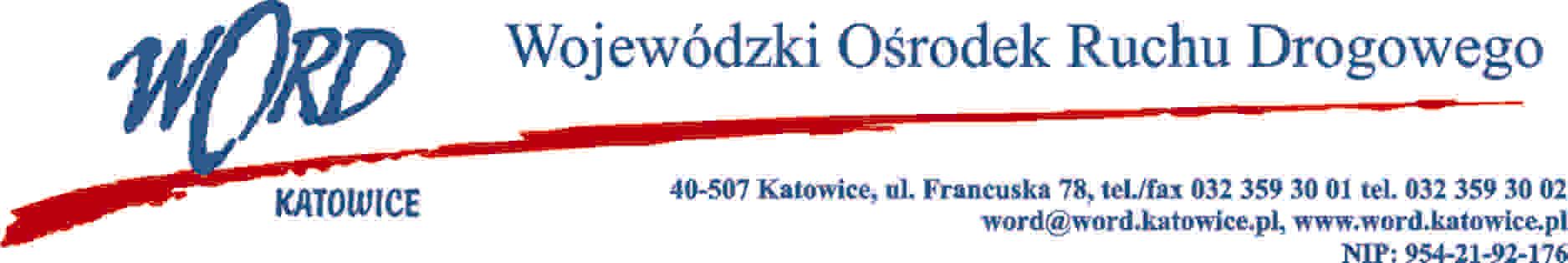 Katowice, dnia 2.10.2023 r. AT-ZP.262.11.20.2023.ŁŻ. Informacja z otwarcia ofert W związku z otwarciem ofert dot. postępowania o udzielenie zamówienia publicznego przygotowanego i  prowadzonego pod nazwą: „Dostawa wyposażenia meblowego do Krajowego Centrum BRD w  Wojewódzkim Ośrodku Ruchu Drogowego w Katowicach” które miało miejsce 2.10.2023 r. o  godz. 10:30, w oparciu o art. 222 ust. 5 ustawy z  11  września 2019 r. Prawo zamówień publicznych (Dz. U. z 2022 r., poz. 1710 ze zm.), Zamawiający przekazuje następujące informacje:W przedmiotowym postępowaniu ofertę złożyli Wykonawcy: W oryginale podpis:Krzysztof Przybylski – DyrektorL.p.Nazwa i adres firmy, NIPCena oferty bruttoCzęść ICena oferty bruttoCzęść IICena oferty bruttoCzęść III1KJMK Meble Sp. z o.o. ul. Gliwicka 189 40-859 Katowice NIP: 9542700862135 737,882Tronus Polska ul. Ordona 2a 01-237 Warszawa, NIP: 5272680141316 806,92249 321,00330 853,403Bener Michał Benka Ul. Wileńska 59B/15 80-215 GDAŃSK, NIP:9570275454151 521,2496 179,854W&W Design Katarzyna Kaczmarczyk Ul. Pokoju 8A/7 40-859 Katowice, NIP: 954227960670 422,425Iduro s.c. Anna Łakomy, Marek Sajnóg ul. Korczaka 95 40-340 Katowice, NIP: 6342329657112 393,9064 373,60399 750,00